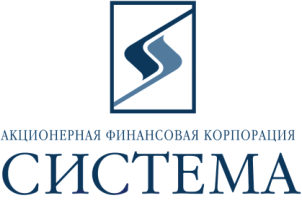 ЗАО «Сбербанк-АСТ»Исх.35/201305 ноября 2013г.ТЕХНИЧЕСКОЕ ЗАДАНИЕ НА ОКАЗАНИЕ УСЛУГПредмет закупки – выполнение работ по замене систем гарантированного энергоснабжения (СГЭ) 300кВа в соответствии с прилагаемой спецификацией:Обращаем Ваше внимание, что подача предложений, проводится путем снижения начальной максимальной стоимости договора (итоговой стоимости). При заключении договора с Победителем цена за единицу товара определяется путем уменьшения максимальной цены за единицу товара, указанной в спецификации на коэффициент снижения, полученный в ходе подаче предложений от начальной максимальной стоимости договора (итоговой стоимости).Срок поставки/выполнение работ – поставка оборудования в течение 2 недель с даты заключения договора, срок выполнения работ – не более 5 рабочих дней с даты поставки оборудования.  Способы оплаты – безналичный расчет 30% авансовый платеж, 70% по факту поставки в течение 10 банковских дней после выставления счета, счета-фактуры.Требования к качеству товара: Аккумуляторные батареи (АКБ) Delta FTS 12-100X источников бесперебойного питания GE SitePro 300 кВа.Характеристика: Тип АКБ Delta FTS 12-100X: свинцово-кислотные герметичные необслуживаемые;Количество 93 шт.Технология изготовления:  AGM;Номинальное напряжение, не менее: 12 В;Номинальная ёмкость, не менее: 100 Ач;Габариты (ДхШхВ), не более: 511х110х238мм.;Вес, не более: 36 кг;Внутренне сопротивление, не более: 6,5мОм;Срок службы, не менее: 12 лет;Поставляемое  оборудование должно иметь Сертификаты, Гарантийные талоны, инструкцииПроизводство Китай Требования к выполнению работ:Описание объемов работ5.1.1. Доставка, разгрузка, распаковка, подъем АКБ, размещение по секциям5.1.2.Выключение питания СГЭ.5.1.3.Демонтаж неисправных аккумуляторных батарей (АКБ) в количестве 93 шт. и их утилизация.5.1.4. Монтаж новых АКБ в количестве  93 шт.5.1.5. Визуальная проверка блоков АКБ.5.1.6. Проверка температуры блоков АКБ.5.1.7. Проверка электрических параметров системы АКБ.5.1.8. Контроль и протяжка соединений.5.1.9. Включение питания СГЭ.5.1.10. Программирование и калибровка АКБ с панели СГЭ.5.1.11. Выдача рекомендаций о дальнейшей эксплуатации СГЭ.5.1.12. Срок выполнения работ не более 5-ти календарных дней.Особые требования к выполнению работ5.2.1. Требования по передаче заказчику технических и иных документов по завершению и сдаче работ: при завершении работы Подрядчик предоставляет Заказчику комплект разработанной документации, актов формы КС-2 и 3 на бумажных носителях в 2-х экземплярах. 5.2.3.  Приемка ремонтных работ Приемной комиссией.5.2.4. Подписание Акта приема - сдачи выполненных работ. Требования к безопасности5.3.1. При проведении пожароопасных работ на объекте Подрядчик руководствуется «Правилами ПБ в РФ». Для предотвращения аварийных ситуаций при производстве работ используются оборудование, машины и механизмы, предназначенные для безопасных работГарантия выполняемых работ5.4.1 Гарантия качества выполняемых работ, предоставляется в полном объеме с соблюдением технологии производства, действующих норм и правил и составляет 12 месяцев с момента подписания Сторонами Акта приемки-сдачи выполненных работ. Обязательные требования:Участник должен соответствовать требованиям, предъявляемым законодательством Российской Федерации к лицам, осуществляющим выполнение работ/оказание услуг, являющиеся предметом электронных торгов.Участник должен соответствовать требованию о не проведении ликвидации участника электронных торгов или не проведении в отношении участника электронных торгов процедуры банкротства.Участник должен соответствовать требованию о не приостановлении деятельности участника  электронных торгов в порядке, предусмотренном Кодексом Российской Федерации об административных правонарушениях на день регистрации участника на электронные торги.Участник должен соответствовать требованию об отсутствии у участника электронных торгов задолженности по начисленным налогам, сборам и иным обязательным платежам в бюджеты любого уровня или государственные внебюджетные фонды за прошедший календарный год, размер которой превышает двадцать пять процентов балансовой стоимости активов участника электронных торгов по данным бухгалтерской отчетности за последний завершенный отчетный период, что подтверждается актом сверки, выданным ИФНС о состоянии расчетов с бюджетами всех уровней и внебюджетными фондами за последний отчетный период, с отметкой налогового органа.Участник не должен оказывать влияние на деятельность Заказчика, Организаторов, та также сотрудников и аффилированных лиц. Участник должен работать  на Российском рынке не менее двух лет и  соответствовать требованию об отсутствии фактов нарушения обязательств по договорам с ОАО АФК «Система», в том числе фактов задержки поставок товаров/выполнения работ/предоставления услуг в течение последнего календарного года.Участник должен действовать и иметь действующие филиалы (агентства, подразделения, представительства, склады) на территории г. Москвы и Московской области.Работы по монтажу аккумуляторных батарей должны производиться постоянным квалифицированным и обученным штатным персоналом.Дополнительные условия:Условия поставки – доставка осуществляется транспортом Поставщика, включая погрузку/выгрузку товара. При приеме товара Заказчик имеет право проводить выборочный контроль качества товара, а в случае возникновения необходимости Заказчик осуществляет контроль в размере 100% объема поставляемого товара. Поставщик производит доставку товара в рабочие часы и не позднее за 1 час до окончания рабочего времени. Адрес поставки –   г. Москва, ул. Моховая, д. 13, стр. 1Требования к обслуживанию и расходам на эксплуатацию – все расходы в рамках гарантийного обслуживания (замена, ремонт) несет Поставщик.Порядок формирования цены – цена должна быть указана в рублях,  являться фиксированной на весь срок действия договора, должна включать в себя все расходы на перевозку, страхование, уплату таможенных пошлин, налогов (в т.ч. НДС), доставку к месту нахождения склада Заказчика, всех погрузочно-разгрузочных работ (в т.ч. занос товара на склад Заказчика или к месту его хранения) и другие обязательные платежи.В течение одного рабочего дня после окончания электронных торгов Победитель должен направить по  адресу patrina@sistema.ru, копию коммерческого предложения, поданного в ходе проведения электронных торгов  с указанием спецификации на поставку Товара, исполнения обязательных и основных требований,  заверенное подписью руководителя и печатью компании.В течение пяти рабочих дней после окончания электронных торгов Победитель должен по требованию Заказчика, в случае если он не имеет договорных отношений с Заказчикам, предоставить следующие документы:- выписку из ЕГРЮЛ (копия или оригинал). Управляющий директор                                                                 А.В. Никифоров№НаименованиеКол-во, шт.   Начальная максимальная цена товара, руб. в т.ч. НДС  Начальная максимальная стоимость договора, руб. с НДС 1Аккумуляторные батареи (АКБ) Delta FTS 12-100X939 107,00846 951,002Монтажные работы70 000,0070 000,00Итого93916 951,00   НаименованиеОписание Страна и завод Производитель Кол-во, шт.Гарантия на оборудованиеСроки поставки,  днейМодель АКБ Delta FTS 12-100X-модель АКБ Delta FTS 12-100X (Аккумуляторные батареи свинцово-кислотные)*Китай9310 летНе более 2 недель